Материалы к Конференции доступны либо через QR-код, либо по следующей ссылке https://cloud.mail.ru/public/Dgnm/hK4mMaQ1tЗАПИСКА о состоянии дел в отрасли народных художественных промыслов и задачах по их сохранению и развитию от 01.02.2022 на 9 л.Статистические данные по выпуску изделий народных художественных промыслов  в 2020 и 2021 гг. (по Федеральным округам и регионам) на 2 л.Материалы по проведению в 2022 году Года культурного наследия народов РоссииУказ Президента Российской Федерации от 30 декабря 2021 года № 745 на 1 л.Распоряжение Правительства Российской Федерации от 26 февраля 2022 года № 328р на 6 л.Обращение АНХПР на имя Председателя Правительства Российской Федерации М.В. Мишустина от 4 февраля 2022 года №28 о предложениях по проведению Года культурного наследия народов России на 40 л.О проведении 27 апреля 2022 года заседания организационного комитета по подготовке и проведению в Российской Федерации Года культурного наследия народов России, на 2 л.Логотипы Года культурного наследия народов России Материалы по проекту Федерального закона «О внесении изменений в Федеральный закон «О народных художественных промыслах»Проект Федерального закона «О внесении изменений в Федеральный закон «О народных художественных промыслах», представленный Минпромторгом России по данным да 29.12.2021, на 48 л.ОТЗЫВ Ассоциации «Народные художественные промыслы России»на проект 02/04/07-20/00106369 Федерального закона «О внесении изменений в Федеральный закон «О народных художественных промыслах», разработанный Минпромторгом России (далее – Законопроект, закон №7-ФЗ, НХП), доработанный по результатам общественного обсуждения на Федеральном портале проектов нормативных правовых актов на 26 л.ОБ ОСНОВНЫХ ВОЗРАЖЕНИЯХ по проекту Федерального закона «О внесении изменений в Федеральный закон «О народных художественных промыслах», разработанному Минпромторгом России, на 4 л.Письмо АНХПР на имя Заместителя Директора Департамента регуляторной политики и оценки регулирующего воздействия Минэкономразвития России В.Ю. Зебрева от 21 февраля 2022 г. №18 (позиция АНХПР)Позиция «ОПОРЫ России» по проекту Федерального закона «О внесении изменений в Федеральный закон «О народных художественных промыслах», представленному Минпромторгом России, на 8 л.Позиция «ДЕЛОВОЙ России» по проекту Федерального закона «О внесении изменений в Федеральный закон «О народных художественных промыслах», представленному Минпромторгом России, на 1 л.Письмо АНХПР руководителям организаций НХП от 28 декабря 2021 г. №336 о необходимости присвоения ОКВЭД 32.99.8 при регистрации, на 2 л.Альтернативный проект Федерального закона «О внесении изменений в Федеральный закон «О народных художественных промыслах», представленный Ассоциацией «Народные художественные промыслы России», на 11 л.Об антисанкционных мерахПредложения Ассоциации «Народные художественные промыслы России» в части мер поддержки народных художественных промыслов (письмо от 18.03.2022 № 70 на имя Президента ТПП РФ С.Н. Катырина) на 3 л.О продлении сроков уплаты страховых взносов для широкого перечня организаций, в том числе для организаций народных художественных промыслов, на 1 л.. Постановление Правительства Российской Федерации от 29.04.2022 № 776 на 12 л.О новейших изменениях налогообложения имущества в рамках мер поддержки бизнеса на 1 л.О  навигаторе по мерам поддержки граждан и бизнеса в условиях внешних ограничений на 1 л.Справка ТПП РФ о федеральных законах и законопроектах, предусматривающих антисанкционные меры, на 27 л.приказы Минпромторга России Приказ Минпромторга России от 19.01.2022 № 97 «Об утверждении перечня организаций народных художественных промыслов, поддержка которых осуществляется за счет средств федерального бюджета, и о признании утратившими силу некоторых нормативных правовых актов Министерства промышленности и торговли Российской Федерации в сфере народных художественных промыслов" на 14 л.Приказ Министерства промышленности и торговли Российской Федерации от 26.07.2021 № 2765 "Об утверждении Перечня должностей сотрудников, на возмещение отчислений по которым на страховые взносы по обязательному социальному страхованию на случай временной нетрудоспособности и в связи с материнством, по обязательному медицинскому страхованию, по обязательному пенсионному страхованию (в части уплаты страховых взносов по основному тарифу), начисленные и уплаченные с IV квартала года, предшествующего текущему финансовому году, по III квартал текущего финансового года, предоставляются субсидии из федерального бюджета организациям народных художественных промыслов на поддержку производства и реализации изделий народных художественных промыслов" на 15 л.О внесении изменений в Правила предоставления субсидий из федерального бюджета организациям народных художественных промыслов на поддержку производства и реализации изделий народных художественных промыслов, утвержденные постановлением Правительства Российской Федерации от 14 декабря 2017 г. № 1679(в ред. постановления Правительства РФ 12.11.2020 №  1825)Проект изменений в Правила предоставления субсидий из федерального бюджета организациям народных художественных промыслов на поддержку производства и реализации изделий народных художественных промыслов, утвержденные постановлением Правительства Российской Федерации от 14 декабря 2017 г. № 1679(в ред. постановления Правительства РФ 12.11.2020 №  1825). Обращение на имя Министру промышленности и торговли Российской Федерации Мантурова Д.В. от 06.10.2021 № 217 на 9 л.Ответ Минпромторга России на исх. от 06.10.2021 № 217 на 1 л.Обращение на имя Министра промышленности и торговли Российской Федерации Мантурова Д.В. от 23.11.2021 № 282 на 1 л. об ускорении направления отзыва Минпромторга России на предложения Ассоциации Ответ Минпромторга России на исх. от 23.11.2021 № 282  на 1 л.Постановление Правительства РФ от 14.12.2019 N 1679 (ред. от 12.11.2020) "О предоставлении субсидий из федерального бюджета организациям народных художественных промыслов на поддержку производства и реализации изделий народных художественных промыслов" (вместе с "Правилами предоставления субсидий из федерального бюджета организациям народных художественных промыслов на поддержку производства и реализации изделий народных художественных промыслов") на 30 л.О восстановлении действия формы федерального статистического наблюдения № П-НХП-МПисьмо РОССТАТА Минпромторгу России и АНХПР от 28.10.2019 № СЕ-01-3/3246-МВ на 1 л.Обращение на имя Министра промышленности и торговли Российской Федерации Мантурова Д.В. от 22.04.2022 № 97 на 3 л. Письмо на имя Министра промышленности и торговли Российской Федерации Мантурова Д.В. от 16.05.2022 № 106 по уточнению предложений, содержащихся  в письме от 21 апреля 2022 года № 97, на 1 л.О субсидиях за трудоустройство молодёжиПостановление Правительства Российской Федерации от 18.03.2022 №398 на 1 л.О господдержке в рамках программы субсидирования найма на 1 л.Материалы по развитию творческих (креативных) индустрийПостановление Правительства Российской Федерации от 20.09.2021 №2613 об утверждении концепции развития творческих (креативных) индустрий на 26 л.Проект Распоряжения Правительства РФ «Об утверждении плана мероприятий по реализации в 2022 - 2024 годах Концепции развития творческих (креативных) индустрий и механизмов осуществления их государственной поддержки в крупных и крупнейших городских агломерациях до 2030 года» (по состоянию на 28.04.2022) (подготовлен Минкультуры России, ID проекта 01/23/04-22/00127168), на 26 л.Парламентская Газета о  плане выполнения Концепции развития креативных индустрий в России до 2024 года, на 3 л.Проект Федерального закона "О внесении изменений в Закон Российской Федерации "Основы законодательства Российской Федерации о культуре" и Федеральный закон "О развитии малого и среднего предпринимательства в Российской Федерации" (в части закрепления института творческих (креативных) индустрий)" (подготовлен Минкультуры России, ID проекта 02/04/12-21/00123976) (не внесен в ГД ФС РФ, текст по состоянию на 30.12.2021), на 9 л.Материалы РОСПАТЕНТАО запрете регистрировать некоторые товарные знаки с географическими данными, на 2 л. ГУ и НМПТ - действующие нормативные правовые акты на 8 л.Руководство РОСПАТЕНТА по регистрации ГУ и НМПТ на 164 л.Полезная информация о регистрации ГУ и НМПТ на 2 л.О новых проектах налоговых режимов.12.1. О законопроекте о едином налоговом платеже и едином налоговом счете (ЕНС).12.2. О внедрении нового налогового режима – автоматизированной упрощенной налоговой системы, на 1 л.Перечень организаций народных художественных промыслов, работники которых награждены Почетными грамотами и Благодарностями федеральных органов исполнительной власти и АНХПР в 2021 г., на 7 л.Выставочные проекты, проводимые АНХПР в 2022 году.XIX Выставка-ярмарка народных художественных промыслов и ремесел «ЖАР-ПТИЦА. Осень-2022». ДОКУМЕНТЫ.XXXII Выставка-ярмарка народных художественных промыслов «ЛАДЬЯ. Зимняя сказка-2022». ДОКУМЕНТЫ.Всероссийский смотр-конкурс на соискание премий и стипендий в области декоративно-прикладного и народного искусства «Молодые дарования-2022». ДОКУМЕНТЫ.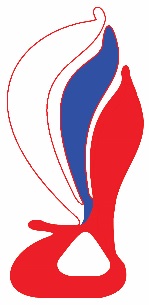 АССОЦИАЦИЯ«НАРОДНЫЕ ХУДОЖЕСТВЕННЫЕ ПРОМЫСЛЫ РОССИИ»АССОЦИАЦИЯ«НАРОДНЫЕ ХУДОЖЕСТВЕННЫЕ ПРОМЫСЛЫ РОССИИ»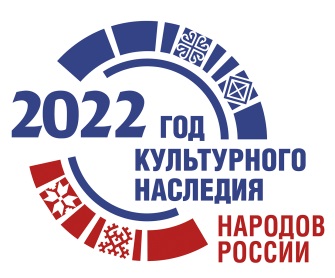 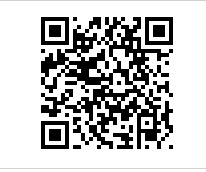 Перечень материалов к 36-й Конференции Ассоциации«Народные художественные промыслы России»июня 2022 г., Малый зал ТПП РФ, Москва, ул. Ильинка, д.6Перечень материалов к 36-й Конференции Ассоциации«Народные художественные промыслы России»июня 2022 г., Малый зал ТПП РФ, Москва, ул. Ильинка, д.6